SCHEDA PERSONALE DEL CANDIDATO ALLA BORSA DI STUDIOAnno Accademico 2022-2023(Dichiarazione equiparabile all’autocertificazione di cui all’art. 47 del DPR 28 dicembre 2000, n. 445)I. 	Anagrafica	a) Dati anagraficiII.	Ricerca proposta per la Borsa di studioIII.	LaureaIV.	   Sezione RedditiReddito personale complessivo lordo dell’anno 2021 Reddito personale complessivo lordo presunto per l’anno 2022Indicare di seguito redditi o compensi, a qualsiasi titolo percepiti, che verranno ricevuti nel corso del 2022 (per esempio compensi per contratti da lavoro dipendente, borse di studio ecc.), anche se non soggetti a tassazione, esclusa l’eventuale borsa CUC:___________________________________________________________________________________________________________________________________________________________________________________________________________________________________________________________________________________________________V.	   Altre eventuali domandeIndicare di seguito l’elenco delle altre eventuali istituzioni (statali e non) alle quali il candidato abbia presentato o intenda presentare analoga domanda entro il 13 maggio 2022:___________________________________________________________________________________________________________________________________________________________________________________________________________________________________________________________________________________________________VI.	   Autocertificazione di veridicità e conformità della documentazione non in originale e dichiarazione di condivisione delle finalitàIl sottoscritto dichiara, sotto la propria responsabilità, che le dichiarazioni contenute nella Scheda personale corrispondono a verità e che la documentazione non in originale presentata in formato elettronico è conforme all’originale in possesso del sottoscritto. Dichiara, altresì, di condividere le finalità del Regolamento, che accetta in ogni sua parte.data________________________________				firma _____________________________VII.	   Informativa sulla tutela dei dati personaliI dati relativi al portale al quale lei si iscrive sono trattati dal Centro Universitario Cattolico (CUC) della Segreteria Generale della Conferenza Episcopale Italiana, ente ecclesiastico civilmente riconosciuto. Il trattamento dei dati personali avverrà nel rispetto delle garanzie previste dall'ordinamento canonico (Decreto generale della Conferenza Episcopale Italiana – 25 maggio 2018) e tenuto conto della normativa comunitaria (REG. UE n. 2016/679 - “GDPR”) e italiana (D.lgs. n. 196/2003 - “Codice Privacy” come aggiornato dal D.Lgs. n. 101/2018), precisandosi: a) il trattamento è improntato ai princìpi di correttezza, liceità, lealtà e di tutela della riservatezza del titolare dei dati;b) i dati personali acquisiti verranno trattati esclusivamente al fine della preparazione, organizzazione e gestione del concorso e delle attività connesse;c) i dati acquisiti verranno inseriti nel data base del CUC e saranno comunicati, oltre che agli addetti e ai collaboratori del CUC, anche ai soggetti incaricati della valutazione dei titoli. Qualora si risulti vincitori della borsa di studio, i dati saranno comunicati anche agli enti che cooperano alla realizzazione delle attività (enti ecclesiastici, amministrazioni pubbliche, alberghi, società di servizi, ecc.) e ad altri enti collegati per attività informative ed accessorie; d) il conferimento dei dati è obbligatorio per partecipare al concorso e, qualora si risulti vincitori, per prendere parte alle attività del CUC;e) titolare del trattamento è il CUC nella persona del direttore, presso la sede di Via Aurelia 468, Roma, email: cuc@chiesacattolica.it;f) l'interessato può esercitare i diritti di accesso, integrazione, correzione, annotazione e cancellazione dei propri dati, scrivendo al titolare del trattamento dei dati;g) i dati sono trattati, manualmente ed elettronicamente, esclusivamente dal titolare del trattamento, dal responsabile del trattamento e dai preposti ai servizi connessi; non sono comunicati né diffusi né trasferiti all'esterno, salvo quanto precisato al punto "c", e sono sottoposti a idonee procedure di sicurezza. Acconsento a che i miei dati siano inseriti nel data base del CUC per le utilizzazioni connesse al concorso e, in caso di vittoria, per le attività e finalità relative alla fruizione della borsa di studio e che siano comunicati ad enti e organismi che cooperano a tali scopi.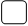 data________________________________				firma _____________________________Cognome _________________________________Nome_________________________________Residenza: Via ________________________________________ n. ______cap ______ Città __________________________________ prov. (___) Diocesi di residenza: _____________________________________________________________Nato/a il __________________________a _________________________________Cittadinanza:__________________________________Indirizzo per la corrispondenzaVia ___________________________________________________  n. ______cap _________ Città _____________________________________ prov. (___) tel. _____________________  cell. ____________________________________e-mail  ___________________________________________________________Titolo	Progetto  _________________________________________________________________________________________________________________________________________________________________________________Università di riferimento per il progetto  ______________________________________________________________Nominativo del docente che segue la ricerca  _________________________________________________________Indirizzo ________________________________________________________________________________________Tel. __________________________________ E-mail: __________________________________________________Anno Accademico di LaureaUniversitàRelatore Tesi di LaureaVotoData                                          Facoltà                         Corso di Laurea in                     Titolo Tesi di Laurea Lavoro dipendente o equiparatiPeriodoRetribuzione lorda annuale€€€Compensi occasionali o autonomiPeriodoRetribuzione lorda annuale€€Borse di studioPeriodoRetribuzione lorda annuale€€